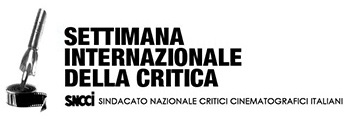 SUBMISSION FORMInviare a | e-mail to: sicvenezia@gmail.com Deadline: 1 July 2020* Cliccare sulle caselle per barrarle ** To tick the boxes, click on them * INFORMAZIONI DI BASE | BASIC INFORMATIONINFORMAZIONI DI BASE | BASIC INFORMATIONINFORMAZIONI DI BASE | BASIC INFORMATIONINFORMAZIONI DI BASE | BASIC INFORMATIONINFORMAZIONI DI BASE | BASIC INFORMATIONINFORMAZIONI DI BASE | BASIC INFORMATIONINFORMAZIONI DI BASE | BASIC INFORMATIONINFORMAZIONI DI BASE | BASIC INFORMATIONINFORMAZIONI DI BASE | BASIC INFORMATIONINFORMAZIONI DI BASE | BASIC INFORMATIONINFORMAZIONI DI BASE | BASIC INFORMATIONINFORMAZIONI DI BASE | BASIC INFORMATIONINFORMAZIONI DI BASE | BASIC INFORMATIONINFORMAZIONI DI BASE | BASIC INFORMATIONINFORMAZIONI DI BASE | BASIC INFORMATIONINFORMAZIONI DI BASE | BASIC INFORMATIONINFORMAZIONI DI BASE | BASIC INFORMATIONINFORMAZIONI DI BASE | BASIC INFORMATIONINFORMAZIONI DI BASE | BASIC INFORMATIONINFORMAZIONI DI BASE | BASIC INFORMATIONINFORMAZIONI DI BASE | BASIC INFORMATIONINFORMAZIONI DI BASE | BASIC INFORMATIONINFORMAZIONI DI BASE | BASIC INFORMATIONINFORMAZIONI DI BASE | BASIC INFORMATIONINFORMAZIONI DI BASE | BASIC INFORMATIONINFORMAZIONI DI BASE | BASIC INFORMATIONINFORMAZIONI DI BASE | BASIC INFORMATIONINFORMAZIONI DI BASE | BASIC INFORMATIONINFORMAZIONI DI BASE | BASIC INFORMATIONINFORMAZIONI DI BASE | BASIC INFORMATIONTitolo | TitleTitolo | TitleTitolo | TitleTitolo | TitleTitolo | TitleTitolo | TitleTitolo | TitleTitolo | TitleTitolo | TitleTitolo | TitleTitolo | TitleTitolo | TitleTitolo | TitleTitolo | TitleTitolo | TitleTitolo | TitleTitolo | TitleTitolo | TitleTitolo | TitleTitolo | TitleTitolo | TitleTitolo | TitleTitolo | TitleTitolo | TitleTitolo | TitleTitolo | TitleTitolo | TitleTitolo | TitleTitolo | TitleTitolo | TitleTitolo originale | Original titleTitolo originale | Original titleTitolo originale | Original titleTitolo originale | Original titleTitolo originale | Original titleTitolo originale | Original titleTitolo originale | Original titleTitolo originale | Original titleTitolo originale | Original titleTitolo originale | Original titleTitolo originale | Original titleTitolo originale | Original titleTitolo originale | Original titleTitolo internazionale | International TitleTitolo internazionale | International TitleTitolo internazionale | International TitleTitolo internazionale | International TitleTitolo internazionale | International TitleTitolo internazionale | International TitleTitolo internazionale | International TitleTitolo internazionale | International TitleTitolo internazionale | International TitleTitolo internazionale | International TitleTitolo internazionale | International TitleTitolo internazionale | International TitleTitolo internazionale | International TitleRegista | DirectorRegista | DirectorRegista | DirectorRegista | DirectorRegista | DirectorRegista | DirectorRegista | DirectorRegista | DirectorRegista | DirectorRegista | DirectorRegista | DirectorRegista | DirectorRegista | DirectorRegista | DirectorRegista | DirectorRegista | DirectorRegista | DirectorRegista | DirectorRegista | DirectorRegista | DirectorRegista | DirectorRegista | DirectorRegista | DirectorRegista | DirectorRegista | DirectorRegista | DirectorRegista | DirectorRegista | DirectorRegista | DirectorRegista | DirectorNome | NameNome | NameNome | NameNome | NameNome | NameLungometraggio d’esordio | Debut full-length filmLungometraggio d’esordio | Debut full-length filmLungometraggio d’esordio | Debut full-length filmLungometraggio d’esordio | Debut full-length filmLungometraggio d’esordio | Debut full-length filmLungometraggio d’esordio | Debut full-length filmLungometraggio d’esordio | Debut full-length filmLungometraggio d’esordio | Debut full-length filmLungometraggio d’esordio | Debut full-length filmLungometraggio d’esordio | Debut full-length filmLungometraggio d’esordio | Debut full-length filmLungometraggio d’esordio | Debut full-length filmLungometraggio d’esordio | Debut full-length filmLungometraggio d’esordio | Debut full-length filmLungometraggio d’esordio | Debut full-length filmLungometraggio d’esordio | Debut full-length filmLungometraggio d’esordio | Debut full-length filmLungometraggio d’esordio | Debut full-length filmLungometraggio d’esordio | Debut full-length filmLungometraggio d’esordio | Debut full-length filmSì | YesSì | YesSì | YesSì | YesNoProduzione | ProductionProduzione | ProductionProduzione | ProductionProduzione | ProductionProduzione | ProductionProduzione | ProductionProduzione | ProductionProduzione | ProductionProduzione | ProductionProduzione | ProductionProduzione | ProductionProduzione | ProductionProduzione | ProductionProduzione | ProductionProduzione | ProductionProduzione | ProductionProduzione | ProductionProduzione | ProductionProduzione | ProductionProduzione | ProductionProduzione | ProductionProduzione | ProductionProduzione | ProductionProduzione | ProductionProduzione | ProductionProduzione | ProductionProduzione | ProductionProduzione | ProductionProduzione | ProductionProduzione | ProductionPaese di produzione | Country of productionPaese di produzione | Country of productionPaese di produzione | Country of productionPaese di produzione | Country of productionPaese di produzione | Country of productionPaese di produzione | Country of productionPaese di produzione | Country of productionPaese di produzione | Country of productionPaese di produzione | Country of productionPaese di produzione | Country of productionPaese di produzione | Country of productionPaese di produzione | Country of productionPaese di produzione | Country of productionPaese di produzione | Country of productionPaese di produzione | Country of productionPaese di produzione | Country of productionPaese di coproduzione | Country of coproductionPaese di coproduzione | Country of coproductionPaese di coproduzione | Country of coproductionPaese di coproduzione | Country of coproductionPaese di coproduzione | Country of coproductionPaese di coproduzione | Country of coproductionPaese di coproduzione | Country of coproductionPaese di coproduzione | Country of coproductionPaese di coproduzione | Country of coproductionPaese di coproduzione | Country of coproductionPaese di coproduzione | Country of coproductionPaese di coproduzione | Country of coproductionPaese di coproduzione | Country of coproductionPaese di coproduzione | Country of coproductionPaese di coproduzione | Country of coproductionPaese di coproduzione | Country of coproductionPartecipazione a mercati/workshop per progetti e/o premi per lo sviluppo/produzione/post-produzione |Partecipazione a mercati/workshop per progetti e/o premi per lo sviluppo/produzione/post-produzione |Partecipazione a mercati/workshop per progetti e/o premi per lo sviluppo/produzione/post-produzione |Partecipazione a mercati/workshop per progetti e/o premi per lo sviluppo/produzione/post-produzione |Partecipazione a mercati/workshop per progetti e/o premi per lo sviluppo/produzione/post-produzione |Partecipazione a mercati/workshop per progetti e/o premi per lo sviluppo/produzione/post-produzione |Partecipazione a mercati/workshop per progetti e/o premi per lo sviluppo/produzione/post-produzione |Partecipazione a mercati/workshop per progetti e/o premi per lo sviluppo/produzione/post-produzione |Partecipazione a mercati/workshop per progetti e/o premi per lo sviluppo/produzione/post-produzione |Partecipazione a mercati/workshop per progetti e/o premi per lo sviluppo/produzione/post-produzione |Partecipazione a mercati/workshop per progetti e/o premi per lo sviluppo/produzione/post-produzione |Partecipazione a mercati/workshop per progetti e/o premi per lo sviluppo/produzione/post-produzione |Partecipazione a mercati/workshop per progetti e/o premi per lo sviluppo/produzione/post-produzione |Partecipazione a mercati/workshop per progetti e/o premi per lo sviluppo/produzione/post-produzione |Partecipazione a mercati/workshop per progetti e/o premi per lo sviluppo/produzione/post-produzione |Partecipazione a mercati/workshop per progetti e/o premi per lo sviluppo/produzione/post-produzione |Partecipazione a mercati/workshop per progetti e/o premi per lo sviluppo/produzione/post-produzione |Partecipazione a mercati/workshop per progetti e/o premi per lo sviluppo/produzione/post-produzione |Partecipazione a mercati/workshop per progetti e/o premi per lo sviluppo/produzione/post-produzione |Partecipazione a mercati/workshop per progetti e/o premi per lo sviluppo/produzione/post-produzione |Partecipazione a mercati/workshop per progetti e/o premi per lo sviluppo/produzione/post-produzione |Partecipazione a mercati/workshop per progetti e/o premi per lo sviluppo/produzione/post-produzione |Partecipazione a mercati/workshop per progetti e/o premi per lo sviluppo/produzione/post-produzione |Partecipazione a mercati/workshop per progetti e/o premi per lo sviluppo/produzione/post-produzione |Partecipazione a mercati/workshop per progetti e/o premi per lo sviluppo/produzione/post-produzione |Partecipazione a mercati/workshop per progetti e/o premi per lo sviluppo/produzione/post-produzione |Partecipazione a mercati/workshop per progetti e/o premi per lo sviluppo/produzione/post-produzione |Partecipazione a mercati/workshop per progetti e/o premi per lo sviluppo/produzione/post-produzione |Partecipazione a mercati/workshop per progetti e/o premi per lo sviluppo/produzione/post-produzione |Partecipazione a mercati/workshop per progetti e/o premi per lo sviluppo/produzione/post-produzione |Participation in project markets/workshops and/or development/production/post-production grantsParticipation in project markets/workshops and/or development/production/post-production grantsParticipation in project markets/workshops and/or development/production/post-production grantsParticipation in project markets/workshops and/or development/production/post-production grantsParticipation in project markets/workshops and/or development/production/post-production grantsParticipation in project markets/workshops and/or development/production/post-production grantsParticipation in project markets/workshops and/or development/production/post-production grantsParticipation in project markets/workshops and/or development/production/post-production grantsParticipation in project markets/workshops and/or development/production/post-production grantsParticipation in project markets/workshops and/or development/production/post-production grantsParticipation in project markets/workshops and/or development/production/post-production grantsParticipation in project markets/workshops and/or development/production/post-production grantsParticipation in project markets/workshops and/or development/production/post-production grantsParticipation in project markets/workshops and/or development/production/post-production grantsParticipation in project markets/workshops and/or development/production/post-production grantsParticipation in project markets/workshops and/or development/production/post-production grantsParticipation in project markets/workshops and/or development/production/post-production grantsParticipation in project markets/workshops and/or development/production/post-production grantsParticipation in project markets/workshops and/or development/production/post-production grantsParticipation in project markets/workshops and/or development/production/post-production grantsParticipation in project markets/workshops and/or development/production/post-production grantsParticipation in project markets/workshops and/or development/production/post-production grantsParticipation in project markets/workshops and/or development/production/post-production grantsParticipation in project markets/workshops and/or development/production/post-production grantsParticipation in project markets/workshops and/or development/production/post-production grantsParticipation in project markets/workshops and/or development/production/post-production grantsParticipation in project markets/workshops and/or development/production/post-production grantsParticipation in project markets/workshops and/or development/production/post-production grantsParticipation in project markets/workshops and/or development/production/post-production grantsParticipation in project markets/workshops and/or development/production/post-production grantsLingua | LanguageLingua | LanguageDurata | RuntimeDurata | RuntimeDurata | RuntimeDurata | RuntimeDurata | RuntimeCategoria | CategoryCategoria | CategoryCategoria | CategoryCategoria | CategoryCategoria | CategoryCategoria | CategoryFinzione | FeatureFinzione | FeatureFinzione | FeatureFinzione | FeatureFinzione | FeatureFinzione | FeatureFinzione | FeatureFinzione | FeatureFinzione | FeatureFinzione | FeatureFinzione | FeatureDocumentario | DocumentaryDocumentario | DocumentaryDocumentario | DocumentaryDocumentario | DocumentaryDocumentario | DocumentaryDocumentario | DocumentaryDocumentario | DocumentaryDocumentario | DocumentaryIbrido finzione-documentario | Fiction-documentary hybridIbrido finzione-documentario | Fiction-documentary hybridIbrido finzione-documentario | Fiction-documentary hybridIbrido finzione-documentario | Fiction-documentary hybridIbrido finzione-documentario | Fiction-documentary hybridIbrido finzione-documentario | Fiction-documentary hybridIbrido finzione-documentario | Fiction-documentary hybridIbrido finzione-documentario | Fiction-documentary hybridIbrido finzione-documentario | Fiction-documentary hybridIbrido finzione-documentario | Fiction-documentary hybridIbrido finzione-documentario | Fiction-documentary hybridIbrido finzione-documentario | Fiction-documentary hybridIbrido finzione-documentario | Fiction-documentary hybridIbrido finzione-documentario | Fiction-documentary hybridIbrido finzione-documentario | Fiction-documentary hybridIbrido finzione-documentario | Fiction-documentary hybridIbrido finzione-documentario | Fiction-documentary hybridIbrido finzione-documentario | Fiction-documentary hybridIbrido finzione-documentario | Fiction-documentary hybridAnimazione | AnimationAnimazione | AnimationAnimazione | AnimationAnimazione | AnimationAnimazione | AnimationAnimazione | AnimationAnimazione | AnimationAnimazione | AnimationAnimazione | AnimationAnimazione | AnimationSperimentale | ExperimentalSperimentale | ExperimentalSperimentale | ExperimentalSperimentale | ExperimentalSperimentale | ExperimentalSperimentale | ExperimentalSperimentale | ExperimentalSperimentale | ExperimentalColore | ColourColore | ColourColore | ColourColore | ColourColore | ColourColore | ColourColore | ColourColore | ColourColore | ColourColore | ColourColore | ColourColore | ColourColore | ColourColore | ColourBianco e nero | Black and whiteBianco e nero | Black and whiteBianco e nero | Black and whiteBianco e nero | Black and whiteBianco e nero | Black and whiteBianco e nero | Black and whiteBianco e nero | Black and whiteBianco e nero | Black and whiteScreenerScreenerScreenerScreenerScreenerScreenerScreenerScreenerScreenerScreenerScreenerScreenerScreenerScreenerScreenerScreenerScreenerScreenerScreenerScreenerScreenerScreenerScreenerScreenerScreenerScreenerScreenerScreenerScreenerScreenerLinkLinkLinkPasswordPasswordPasswordPremiere statusPremiere statusPremiere statusPremiere statusWorld PremiereWorld PremiereWorld PremiereWorld PremiereWorld PremiereWorld PremiereWorld PremiereWorld PremiereWorld PremiereWorld PremiereWorld PremiereWorld PremiereWorld PremiereWorld PremiereWorld PremiereWorld PremiereWorld PremiereWorld PremiereWorld PremiereWorld PremiereWorld PremiereWorld PremiereWorld PremiereInternational PremiereInternational PremiereInternational PremiereInternational PremiereInternational PremiereInternational PremiereInternational PremiereInternational PremiereInternational PremiereInternational PremiereInternational PremiereInternational PremiereInternational PremiereInternational PremiereInternational PremiereInternational PremiereInternational PremiereInternational PremiereInternational PremiereInternational PremiereInternational PremiereInternational PremiereInternational PremiereFestival | Attended festivalFestival | Attended festivalFestival | Attended festivalFestival | Attended festivalFestival | Attended festivalFestival | Attended festivalFestival | Attended festivalFestival | Attended festivalFestival | Attended festivalFestival | Attended festivalFestival | Attended festivalPremi | AwardsPremi | AwardsPremi | AwardsPremi | AwardsPremi | AwardsPremi | AwardsPremi | AwardsData d’uscita (nel paese d’origine) | Theatrical release date (in the country of origin)Data d’uscita (nel paese d’origine) | Theatrical release date (in the country of origin)Data d’uscita (nel paese d’origine) | Theatrical release date (in the country of origin)Data d’uscita (nel paese d’origine) | Theatrical release date (in the country of origin)Data d’uscita (nel paese d’origine) | Theatrical release date (in the country of origin)Data d’uscita (nel paese d’origine) | Theatrical release date (in the country of origin)Data d’uscita (nel paese d’origine) | Theatrical release date (in the country of origin)Data d’uscita (nel paese d’origine) | Theatrical release date (in the country of origin)Data d’uscita (nel paese d’origine) | Theatrical release date (in the country of origin)Data d’uscita (nel paese d’origine) | Theatrical release date (in the country of origin)Data d’uscita (nel paese d’origine) | Theatrical release date (in the country of origin)Data d’uscita (nel paese d’origine) | Theatrical release date (in the country of origin)Data d’uscita (nel paese d’origine) | Theatrical release date (in the country of origin)Data d’uscita (nel paese d’origine) | Theatrical release date (in the country of origin)Data d’uscita (nel paese d’origine) | Theatrical release date (in the country of origin)Data d’uscita (nel paese d’origine) | Theatrical release date (in the country of origin)Data d’uscita (nel paese d’origine) | Theatrical release date (in the country of origin)Data d’uscita (nel paese d’origine) | Theatrical release date (in the country of origin)Data d’uscita (nel paese d’origine) | Theatrical release date (in the country of origin)Data d’uscita (nel paese d’origine) | Theatrical release date (in the country of origin)Data d’uscita (nel paese d’origine) | Theatrical release date (in the country of origin)Data d’uscita (nel paese d’origine) | Theatrical release date (in the country of origin)Data d’uscita (nel paese d’origine) | Theatrical release date (in the country of origin)Data d’uscita (nel paese d’origine) | Theatrical release date (in the country of origin)Formato di proiezione | Screening format Formato di proiezione | Screening format Formato di proiezione | Screening format Formato di proiezione | Screening format Formato di proiezione | Screening format Formato di proiezione | Screening format Formato di proiezione | Screening format Formato di proiezione | Screening format Formato di proiezione | Screening format Formato di proiezione | Screening format Formato di proiezione | Screening format Formato di proiezione | Screening format CONTATTI DI PRODUZIONE E DISTRIBUZIONE | PRODUCTION AND DISTRIBUTION CONTACTSCONTATTI DI PRODUZIONE E DISTRIBUZIONE | PRODUCTION AND DISTRIBUTION CONTACTSCONTATTI DI PRODUZIONE E DISTRIBUZIONE | PRODUCTION AND DISTRIBUTION CONTACTSCONTATTI DI PRODUZIONE E DISTRIBUZIONE | PRODUCTION AND DISTRIBUTION CONTACTSContatto principale per comunicazioni | Main contact for communicationsContatto principale per comunicazioni | Main contact for communicationsContatto principale per comunicazioni | Main contact for communicationsContatto principale per comunicazioni | Main contact for communicationsNome | NameNome | NameRuolo | RoleRuolo | RoleEmailEmailTelefono | PhoneTelefono | PhoneProduttori e coproduttori | Producers and coproducersProduttori e coproduttori | Producers and coproducersProduttori e coproduttori | Producers and coproducersProduttori e coproduttori | Producers and coproducersProduttore principale | Main ProducerProduttore principale | Main ProducerProduttore principale | Main ProducerProduttore principale | Main ProducerNome | NameNome | NameNome società | Company nameNome società | Company nameEmailEmailTelefono | PhoneTelefono | PhoneCoproducer #1 | Coproducer #1Coproducer #1 | Coproducer #1Coproducer #1 | Coproducer #1Coproducer #1 | Coproducer #1Nome | NameNome | NameNome società | Company nameNome società | Company nameEmailEmailTelefono | PhoneTelefono | PhoneCoproducer #2 | Coproducer #2Coproducer #2 | Coproducer #2Coproducer #2 | Coproducer #2Coproducer #2 | Coproducer #2Nome | NameNome | NameNome società | Company nameNome società | Company nameEmailEmailTelefono | PhoneTelefono | PhoneCoproducer #3 | Coproducer #3Coproducer #3 | Coproducer #3Coproducer #3 | Coproducer #3Coproducer #3 | Coproducer #3Nome | NameNome | NameNome società | Company nameNome società | Company nameEmailEmailTelefono | PhoneTelefono | PhoneDistributori | DistributorsDistributori | DistributorsDistributori | DistributorsDistributori | DistributorsVenditore internazionale | World salesVenditore internazionale | World salesVenditore internazionale | World salesVenditore internazionale | World salesNome società | Company nameNome società | Company nameContatto | ContactContatto | ContactEmailEmailTelefono | PhoneTelefono | PhoneDistributore italiano | Italian distributorDistributore italiano | Italian distributorDistributore italiano | Italian distributorDistributore italiano | Italian distributorNome società | Company nameNome società | Company nameContatto | ContactContatto | ContactEmailEmailTelefono | PhoneTelefono | PhoneCAST E CREDITI | CAST AND CREDITSCAST E CREDITI | CAST AND CREDITSCAST E CREDITI | CAST AND CREDITSCAST E CREDITI | CAST AND CREDITSCAST E CREDITI | CAST AND CREDITSCAST E CREDITI | CAST AND CREDITSCAST E CREDITI | CAST AND CREDITSInterpreti principali | Leading castInterpreti principali | Leading castInterpreti principali | Leading castInterpreti principali | Leading castInterpreti principali | Leading castInterpreti principali | Leading castInterpreti principali | Leading castNome | NamePersonaggio | CharacterNome | NamePersonaggio | CharacterNome | NamePersonaggio | CharacterNome | NamePersonaggio | CharacterNome | NamePersonaggio | CharacterNome | NamePersonaggio | CharacterNome | NamePersonaggio | CharacterNome | NamePersonaggio | CharacterNome | NamePersonaggio | CharacterNome | NamePersonaggio | CharacterSceneggiatura | ScreenplaySceneggiatura | ScreenplayFotografia | CinematographyFotografia | CinematographyFotografia | CinematographyMontaggio | EditingMontaggio | EditingMontaggio | EditingMusiche | MusicMusiche | MusicMusiche | MusicSuono | SoundSuono | SoundSuono | SoundScenografia | Art directionScenografia | Art directionScenografia | Art directionCostumi | CostumesCostumi | CostumesCostumi | CostumesAltri crediti | Other creditsAltri crediti | Other creditsAltri crediti | Other creditsSINOSSI | SYNOPSISSINOSSI | SYNOPSISSINOSSI | SYNOPSISSINOSSI | SYNOPSISSINOSSI | SYNOPSISSINOSSI | SYNOPSISSINOSSI | SYNOPSISSINOSSI | SYNOPSISNOTE DI REGIA | DIRECTOR’S NOTENOTE DI REGIA | DIRECTOR’S NOTENOTE DI REGIA | DIRECTOR’S NOTENOTE DI REGIA | DIRECTOR’S NOTENOTE DI REGIA | DIRECTOR’S NOTENOTE DI REGIA | DIRECTOR’S NOTENOTE DI REGIA | DIRECTOR’S NOTENOTE DI REGIA | DIRECTOR’S NOTEINFORMAZIONI SUL REGISTA | DIRECTOR’S INFORMATIONINFORMAZIONI SUL REGISTA | DIRECTOR’S INFORMATIONINFORMAZIONI SUL REGISTA | DIRECTOR’S INFORMATIONINFORMAZIONI SUL REGISTA | DIRECTOR’S INFORMATIONINFORMAZIONI SUL REGISTA | DIRECTOR’S INFORMATIONINFORMAZIONI SUL REGISTA | DIRECTOR’S INFORMATIONINFORMAZIONI SUL REGISTA | DIRECTOR’S INFORMATIONINFORMAZIONI SUL REGISTA | DIRECTOR’S INFORMATIONAnno di nascita | Year of birthAnno di nascita | Year of birthNazionalità | NationalityNazionalità | NationalityFilmografia | FilmographyFilmografia | FilmographyAnno | YearTitolo | TitleTitolo | TitleDurata | RuntimeCategoria | CategoryCategoria | CategoryCategoria | CategoryCategoria | CategoryFictionDocFictionDocFictionDocFictionDocFictionDocFictionDocFictionDocFictionDocFictionDocFictionDocBiografia | BiographyBiografia | BiographyBiografia | BiographyBiografia | BiographyBiografia | BiographyBiografia | BiographyBiografia | BiographyBiografia | BiographyQUOTA D’ISCRIZIONE | SUBMISSION FEEQuota | Fee : 40,00 EuroMetodi di pagamento | Payment methods Paypal – vedi www.sicvenezia.it per dettagli | see www.sicvenezia.it for detailsBonifico bancario | Bank transferDestinatario | Recipient : SNCCI, Via delle Alpi, 30 – 00198 Roma (Italy)Banca | Bank : Gruppo BNP Paribas – Agenzia n.9 – Via Salaria, 228 – Roma (Italy) IBAN : IT52I0100503239000000019438  - SWIFT/BIC: BNLIITRRCausale | Reason for payment : Submission fee 2020: [TITOLO DEL FILM | FILM TITLE]Si prega di allegare una ricevuta del pagamento contestualmente all’invio del presente modulo.Please attach proof of payment and e-mail it along with the submission form.Il film non verrà visionato fino a che il versamento della quota d’iscrizione non sarà confermato.The film will not be taken into consideration until the payment is confirmed.La quota non verrà rimborsata in nessun caso. Vi preghiamo di leggere attentamente il Regolamento.The fee will not be reimbursed under any circumstance. Please check our Regulations carefully.NOTE FINALI | FINAL REMARKSL’iscrizione alle selezioni comporta la piena accettazione del Regolamento 2020 (vedi www.sicvenezia.it)Submission to the selection process implies full acceptance of the Regulations 2020(see www.sicvenezia.it)La correttezza delle informazioni fornite è responsabilità del candidato. Qualora venissero rilevate inesattezze tali da inficiare l’idoneità del film, questo potrà essere escluso dalle selezioni o, in caso di selezione già avvenuta, l’invito potrà essere ritirato.The applicant is responsible for the correctness of the provided information. Should inaccuracies invalidate the eligibility of the film, this could be excluded from the selection process or, if an invitation has already been issued, that could be withdrawn.La selezione ufficiale della 35. Settimana della Critica verrà annunciata nella seconda metà luglio 2020.The official selection of the 35. Venice Critics’ Week will be announced in the second half of July 2020.